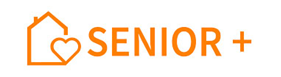 Program Wieloletni "Senior +" na lata 2021-2025, Edycja 2022 w ramach Modułu II"Zapewnienie funkcjonowania Klubu "Senior+”.Harmonogram zajęć organizowane przez Klubu Senior + w Mokobodach w miesiącu Czerwiec 2023 r . Mokobody,  31.05.2023r.                                                                  Sporządził: Żaneta GodlewskaTydzieńDataDzień  tygodniaGodzinaRodzaj zajęćI tydzień 01.06.2023Czwartek13.00-14.00Zajęcia z opiekunem Klubu Seniora-Warsztaty wielkopokoleniowe we współpracy z Gminnym Ośrodkiem KulturyII tydzień05.06.2023Poniedziałek11.00-12.00Zajęcia sportowo-rekreacyjneII tydzień07.06.2023Środa 16.00-18.00Zajęcia muzyczno-teatralneII tydzieńIII tydzień 12.06.2023Poniedziałek11.00-12.00Zajęcia z opiekunem Klubu SenioraIII tydzień 14.06.2023Środa16.00-18.00Zajęcia sportowo-rekreacyjneIII tydzień 16.06.2023Piątek 16.00-20.00Wyjście do teatruIV tydzień 19.06.2023Poniedziałek11.00-12.00Zajęcia sportowo-rekreacyjneIV tydzień 21.06.2023Środa10.00-16.00Zajęcia muzyczno-teatralneIV tydzień 22.06.2023Czwartek13.00-14.00Zajęcia z opiekunem Klubu SenioraV tydzień 26.06.2023Poniedziałek 11.00-12.00Zajęcia z opiekunem Klubu SenioraV tydzień 28.06.2023Środa 16.00-18.00Zajęcia z opiekunem Klubu SenioraV tydzień 29.06.2023Czwartek13.00-14.00Zajęcia sportowo-rekreacyjne